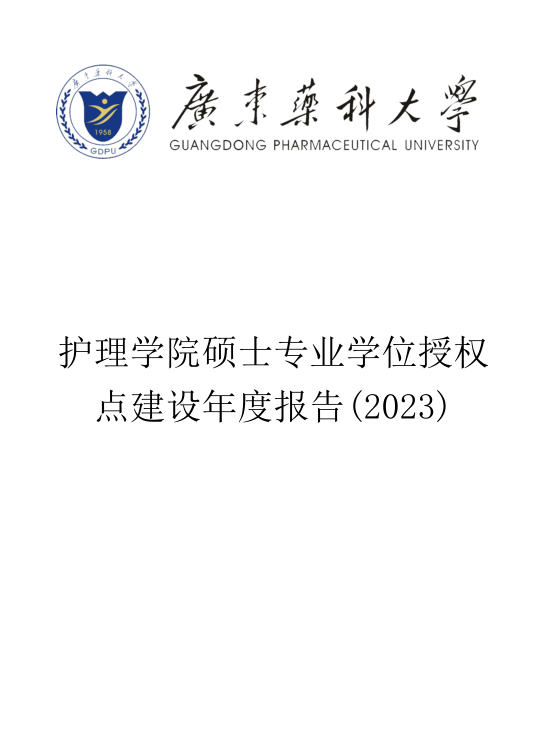       目 录一、总体概况 ……………………………………………………… 1（一）学位点基本情况  ……………………………………………1（二）学科建设情况  …………………………………………… 2（三）研究招生、在读、毕业、学位授予及就业基本状况…… 3（四）研究生导师状况 ……………………………………………5二、学位点党建与思想政治教育工作 ……………………………7（一）党的建设工作情况………………………………………   7（二）思想政治教育队伍建设情况 ………………………………8（三）理想信念和社会主义主义核心价值观教育情况 …………9（四）加强文化建设情况………………………………………… 11三、研究生培养相关制度及执行情况 …………………………  12（一）课程建设与实施情况 ……………………………………  13 （二）导师选拔培训情况………………………………………… 15（三）师德师风建设情况… ……………………………………  16（四）学术训练和学术交流情况………………………………… 19（五）专业实践情况……………………………………………… 22（六）研究生奖助情况…………………………………………… 22研究生教育改革情况  ………………………………………24教育质量评估与分析…………………………………………29六、改进措施………………………………………………………30一、总体概况（一）学位点基本情况本学位点在传承广东药科大学“以药为主，药医结合，药工融合，多学科协调发展 ”办学理念的基础上，紧随国内外护理学科和医学、药学等的发展趋势，依托学校各重点学科、重点实验室及附属医院的办学优势，与学校药学、中药学、临床医学、预防医学等重点学科紧密结合和交叉，积极开展药物护理、临床护理、社区护理等领域的研究，着力发展医、护、药相结合，重点体现药物护理的新兴学科。逐渐形成了“以服务为宗旨、以就业为导向、以技能为核心、以素质教育为基础、以学生为本位”的学科发展理念，培养实用型、技能型和创新型高层次护理人才，促进广东省护理学科的快速发展。2014年获得护理专业硕士学位授权点，2015年开始招收首届研究生，迄今共招收210名，2018年通过教育部护理硕士专业学位授权点专项评估。现有导师29人（校内导师17人，校外导师12人），校外具有独立招生资格导师均为临床资深的护理专家，合作导师43人；学位点以人类健康和护理事业发展需求为导向，结合导师队伍研究方向设置了慢性病护理、母婴护理、重症监护等专业学位培养方向。依托附属第一医院国家一期临床药物试验研究中心、广东省智慧护理工程中心，以及广东省人民医院、广东省妇幼保健院、中国人民解放军南部战区总医院、广州市妇女儿童医疗中心等多家省内三甲医院以及多家社区卫生服务中心等实践教学基地的支持，为学生培养搭建了良好的科研和实践平台。（二）学科建设情况学位点扎根广东，立足湾区，面向全国，落实《“健康中国2030”规划纲要》和《粤港澳大湾区发展规划纲要》，更好地应对我国人口老龄化进展、疾病谱变化、新的人口政策、健康需求的不断升级，以满足日益增多的慢性病病人、母婴群体及危重症病人的护理需求，重点培养慢性病护理、母婴护理、重症监护方向的应用型、专科型护理创新人才。2023年学位点蓝宇涛、蔡舒老师的“身体活动信念变量路径与运动干预临床效果的研究”获得2023年度广东省护理学会科技奖二等奖、第八届中华护理学会科技奖三等奖；《内科护理学》获国家级线下一流课程，《儿科护理学》获省级线上线下混合式一流课程，《以劳动为基，绽生命教育之彩-基础生命支持（心肺复苏术）》获首届高校劳动教育示范案例征集活动展播优秀案例，《儿童免疫规划》获2023 年度广东省高校课程思政优秀案例（展播课）；2023年学位点纵向科技项目获批立项9项，签订横向课题3项，教育部产学研项目2项。一篇论文入选领跑者5000中国精品科技期刊顶尖学术论文。发表科研论文24篇（其中SCI论文9篇，北大核心论文11篇），导师与研究生获授权专利17项（其中发明专利1项、实用新型专利15项，软件开发著作权1项）。为构建更高效的医疗机构价格和医保管理体系，优化费用结构，减轻患者就医负担，体现医疗卫生护理服务价值，2019年，学位点依托广东省医药价格协会、联合省内30余家三级甲等医院牵头成立“护理服务价格专业委员会”；为了提高药物护理的水平、促进药物护理的专科化发展，2020年，学位点依托广东省药理学会，联合省内近百家医疗单位牵头成立了我国第一个药物护理专业委员会；专委会为护理专业硕士研究生提供了良好的护理实践创新研究学术平台。2021年，学位点依托广东省保健协会，通过联合综合性医院与社区卫生服务机构的居家护理服务单位，以及相关企业等成立了广东省保健协会居家护理分会。分会以提升居家护理人员的综合素质，拓展居家护理服务领域，建立和完善“以居家为基础”的长期护理服务体系，促进居家护理的发展为目的，在服务广大人民群众，维护和促进健康的同时，也为居家护理科研和教学工作、护理专业硕士研究生的培养提供了实践、创新、研究的学术平台。（三）研究招生、在读、毕业、学位授予及就业基本状况学位点自2014年获授权，2015年开始正式招收护理专业硕士研究生，到2023年共招收了255人，已毕业的六届毕业生共110人，就业率和专业对口率100%，目前3人取得了专科护士资格、2人读博；98人在基层一线工作，5人已担任护士长。2023年招收55名专业硕士研究生（均为第一志愿录取），其中一名学生为港澳台籍（见图1）。             图1 2023年各专业方向招生情况图2023年有毕业生30人，其中30人获得硕士学位，29人就业，就业率达97%（见表1）。表1  2023年毕业生就业情况表   （四）研究生导师状况现有导师29人（校内17人，校外12人），毕业于“985”、“211”高校导师25人、合作导师43人。学院教学基础设施完善，办学条件优越，现有直属附属三级甲等医院1家、广东省教育厅研究生联合培养基地5家和临床实践教学基地8家（见表2），为护理研究生专业实践和毕业课题设计提供所需的师资、场地和设施保障。表2  护理专业硕士研究生现有实践基地情况2023年具有招生资格的导师22人（校内导师10人，校外导师12人）（见图2），其中正高级职称的导师占56%，副高级职称的导师占44%，具有博士学位的导师占36.4%，硕士学位的导师占63.6%人，45岁以上（含45岁）占68.1%，45岁以下占31.9%。图2  2023年具有招生资格导师情况二、学位点党建与思想政治教育工作以习近平新时代中国特色社会主义思想为指导，坚持党对教育工作的领导和社会主义办学方向，加强党建引领和思想政治工作，促进党建与思想政治工作深度融合，保障党的教育方针和立德树人根本任务的落实。（一）党的建设工作情况以政治建设为统领，全面加强党的思想、组织、作风、纪律建设，落实扩大教工党支部和研究生党支部参与学院工作管理的力度，强化党支部的政治功能和社会号召力。加强党建创新，实施“双带头人”培育工程，促进党建紧扣中心任务融入到人才培养全过程，党的基层组织坚强有力，党员先进模范作用充分发挥。学位点深入开展“学习贯彻习近平新时代中国特色社会主义思想主题教育，落实三位一体的党建阵地建设，筑牢红色教育思想阵地。推动党委标杆院系建设以及研究生党支部样板支部的建设等党建工作走深走实，完成中期检查。目前，学位点党的基层组织健全，党员队伍扩大，素质优良。建有1个教工党支部和1个研究生党支部，共115名党员，其中教工党员23名，占教工总人数（25名）的92%；研究生党员36名，占研究生总人数（学位点149名）的 24.16%。2023年，我院1名研究生党员学生和1名党员老师被评为校优秀共产党员，研究生支部被评为校先进基层党组织。（二）思想政治教育队伍建设情况认真落实中央宣传部、教育部党组《关于加强和改进高校宣传思想工作队伍建设的意见》，在学校党委领导下，护理学院党委加强学位点思想政治教育工作队伍建设，着力构建一支具有马克思主义理论素养，政治坚定、专兼结合、结构合理的高素质的队伍，为落实“为党育人，为国育人”提供坚强的组织保证。党委明确学位点思想政治教育工作包括意识形态工作、培育和践行社会主义核心价值观、校园文化建设、新闻宣传舆论引导、网络文化建设和管理、教师思想政治工作等职责任务；依政策配本1名专职辅导员，并按“三全育人”要求，强化导师负责制度，压实教师作为学生健康成长指导者和引路人的责任，形成较健全的党政干部、思政理论课教师、专业课教师、心理健康教育教师、辅导员、共青团干部、和学生骨干等组成的专兼职思政队伍；校院联动，实行二级教育培训，组织理论学习专题班、党建与思政工作业务班、新进教师培训班和专题报告会，开展师德师风教育、纪律教育月活动和社会实践活动等，努力提高思政队伍的整体思想理论素养和能力水平；建章立制，完善激励制度，建立党委书记负总责，院长和分管副书记、其他班子成员“一岗双责”的思政工作机制。对辅导员实行“双重身份、双线晋升”和辅导员、党支部书记每月300元津贴补贴的政策。思想政治教育队伍能力突出、勇于担当，学位点连续多年被评为学校就业先进单位。（三）理想信念和社会主义主义核心价值观教育情况落实立德树人根本任务，坚持用习近平新时代中国特色社会主义思想教育学生，培养理想信念坚定，践行社会主义核心价值观的时代新人。1.全面实施课程思政改革，促进思政课程与课程思政同向育人。围绕护理人才培养目标，学位点将思政元素写入研究生课程教学大纲实施全课程、全员开展课程思政，促进了思政理论课程教学更加贴近护理专业特点，使其思想教育的主渠道作用得到强化；构建专业课、人文素养课和社会实践第二课堂“三位一体”课程思政体系，发挥课程思政示范课程、示范团队的引领作用，带动课程思政全面实施，使思政课程与课程思政同向育人。学位点所有专业课围绕理想信念、价值观念、公民素养、职业道德、法律法规和人文素养等六个课程思政指标点，深挖护理课程思政元素，修订专业课教学方案；增设护理伦理和人文素养课程，厚植学生的职业伦理道德和医护人文精神；社会实践第二课堂“知行合一”教育培养学生，将研究生课程思政写入研究生课程教学大纲里，把研究生思想政治教育、道德教育和文化素质教育贯穿育人全程，实现全程育人、全方位育人、全员育人。2023年“护理学院党委”通过了中国共产党广东药科大学委员会“标杆院系”中期考核。研究生党支部荣获广东药科大学“先进基层党组织”荣誉称号，党员“讲奉献，显担当，创先进”，打造出以党员为先锋的“青年志愿者服务队”优秀品牌。由天辉教授团队的《内科护理学》获国家级线下一流课程，蔡舒副教授的“基于成果导向理念的《老年护理学》维实践项目续教育课程思政教学研究与实践”获广东省继续教育质量提升工程建设类项目立项，罗翱翔副教授的《以劳动为基，绽生命教育之彩-基础生命支持（心肺复苏术）》获首届高校劳动教育示范案例征集活动展播优秀案例，梁文丽副教授团队的《儿童免疫规划》获2023 年度广东省高校课程思政优秀案例（展播课）。2.加强意识形态领域风险防控，筑牢思想阵地。严把政治方向，推进习近平新时代中国特色社会主义思想“三进”工作。落实“党政同责”、“一岗双责”和意识形态“六个责任”。成立意识形态风险防控工作小组，定期开展意识形态研判和风险排查和整改；严格执行审批制度，加强对教材、课堂教学、论坛和社团等的管理；加强对师生微信群等社交媒介管控，加强网络文明、网络安全教育。高度关注学生的心理健康，通过学校开放线上心理测试平台，做好新生心理测试和访谈，对学生心理需求进行调研，做到早识别、早防范、早干预，维护了校园和谐、安全、稳定。3.重视学生社会实践，知行合一培养综合素质。社会实践教育对培养学生综合素质形成有力支撑。2023年2月、3月，研究生党支部组织全体党员及入党积极分子开展“走访红色基地，践行群众路线”志愿服务活动，各位党员及非党员同志力所能及地为人民群众做好事，办实事，解难事，例如春运期间为乘客服务，广州动物园为游客服务，医院里的为病人服务等。9月，研究生党支部带领党员及入党积极分子联合中山大学益先社会工作研究院开展海珠区沙园社区医院中秋探访活动，为行动不便的老年患者送上节日祝福和中秋灯笼、表演节目。11月，研究生党支部与广东省人民医院机关第五党支部（护理部支部）联合共建。（四）加强文化建设情况坚持“药学中西、医道济世”、“励志笃行、融通日新”的校训、校风精神，倡导文明风尚，发挥文化浸润育人作用，积极开展内容丰富和形式多样的文化创建活动，大力培育具有护理专业特点的学院文化。2023年3月，组织护理学院全体研究生集中观看第十四届全国人大一次会议开幕式，组织全体研究生线上观看《榜样7》，充分发挥典型的引导、示范、辐射、带动作用，并通过微党课形式开展“宣传贯彻二十大精神”学习。7月，组织全体教职工党员、研究生党员、发展对象及入党积极分子参观辛亥革命纪念馆、黄埔军校等活动。9月，组织全体研究生开展“我为师恩送祝福”主题活动，让教师节在金秋的灿烂光华里成为一道温暖的风景。利用“学习强国”APP，以线上学习最新时政知识的形式武装党员力量，研究生党支部8月、11月分别开展两次为期超过20天的学习强国知识竞赛活动，引导学生党员“以赛促学、以赛促练、以赛促用”，不断强化思想政治教育，用理论知识武装头脑，同时全方位营造终身学习氛围，助力学习型校园建设。三、研究生培养相关制度及执行情况  为规范研究生培养全过程，学校制定了广东药科大学研究生培养工作实施细则（修订）》广药大〔2022〕142号、《广东药科大学研究生学位论文开题的规定（修订）》广药大〔2022〕138号、《广东药科大学硕士学位授予工作细则（修订）》广药大〔2022〕137号、《广东药科大学研究生联合基地建设管理办法（修订）》广药大〔2022〕135号、《广东药科大学研究生培养方案总则（修订）》广药大〔2022〕154号、《广东药科大学学位与研究生教育督导工作规定》广药大〔2020〕136号及《广东药科大学落实研究生导师立德树人职责实施意见》广药大发[2021]90号等相关制度规范研究生管理；学位点为规范护理专业硕士研究生培养全过程，制订有《护理专业硕士研究生导师立德树人职责评价与考核工作方案》、《护理学院专业硕士学位研究生培养方案》、《广东药大学护理专业硕士研究生学习指导》、《广东药大学护理专业硕士研究生临床能力培养计划》、《护理（专业学位）硕士研究生复试录取工作方案》等制度，各项教学档案资料齐全、管理规范有序；各实践基地根据自身的实际情况制订了本单位的《实践教学管理制度汇编》，对临床教研室工作职责、研究生轮科要求与安排、带教老师职责与考核、专业硕士研究生实践教学考核等方面有明确的管理制度。执行情况如下：（一）课程建设与实施情况围绕立德树人的根本任务，依据《护理硕士专业学位研究生指导性培养方案（试行）》（学位办〔2011〕34号）等文件要求，经思政、行业和教育专家多轮论证形成，2021年修订护理专业硕士研究生培养方案和各课程教学大纲，各专业课程将思政教育的元素写入教学大纲中。方案突出人才培养的实践性和创新性，在课程设置、专业实践和学位论文等方面设定明确质量标准。根据护理实践领域对专门人才的知识与素质要求设置课程（见表3），以培养学生专科护理实践能力为主，同时注重培养教学能力和研究能力。实行学分制，达到毕业要求应修满28学分，其中：公共课7学分，专业基础课12学分，专业课8学分（必修课6学分，选修课2学分），学术活动1学分。围绕培养临床高层次、应用型、专科型护理人才的目标，结合慢性病护理、重症监护和母婴护理三个培养方向的特点，以“高级健康评估”和“护理研究与循证护理”两门护理专业学位核心课程为抓手，培养研究生临床和研究核心能力。“高级健康评估”强调理论与实践的有机结合，突出案例分析和实践技能；“护理研究与循证护理”着力培养学生的学术鉴别能力和独立研究能力。加强实践环节，服务育人环节，根据培养方向按《广东药科大学护理硕士专业学位临床实践大纲》要求进行专科护理实践。表3  护理专业硕士学位研究生课程设置导师选拔培训情况1.导师遴选严格，注重规范化培训。导师的招生资格每年遴选，为强化研究生导师履行岗位职责的意识，改进研究生培养工作，提高研究生培养质量，对研究生导师每三年进行一次考核。导师培训制度化、常态化，每年对新聘导师进行规范化培训和教育，除了注重学术道德教育，也注重师德师风教育，强调师德师风在育人治学中的重要性，重视对导师职业道德和学术道德的考核评价。 2.高素质“双师型”导师队伍，保证培养质量。学位点导师均为双师型，50%的导师同时具有教师资格证和护士执业证书。开展校院（医院）导师联合培养的“双导师制”，实现“产、学、研、用”有机结合，指导学生在临床实践、科研能力等方面的提升。 3.多学科组建导师组，激发创新能力。构建导师组，由导师组共同制订培养计划，参与学生培养全过程。导师组成员由护理学、临床医学、基础医学及药学等学科背景的教师组成，发挥学科间的交叉优势，培养高素质护理人才，形成师资梯队，促进青年教师快速成长。师德师风建设情况认真贯彻落实习总书记关于教育的重要论述、全国教育大会和教育部等七部门印发《关于加强和改进新时代师德师风建设的意见》的通知精神，坚持把立德树人的成效作为检验学院一切工作的根本标准，把师德师风作为评价教师队伍素质的第一标准，全面加强教师队伍思想政治工作，大力提升教师职业道德素养，将师德师风建设贯穿教师管理全过程，建设有理想信念、有道德情操、有扎实学识、有仁爱之心的“四有”教师队伍。1.坚持和完善师德师风建设制度。学位点认真执行《广东药科大学建立健全师德建设长效机制》、《广东药科大学落实研究生导师立德树人职责实施意见》（广药大发[2021]90号、《关于加强和改进新时代师德师风建设的意见》(教师〔2019〕10号 )、《广东药科大学研究生指导教师管理办法》（广药大〔2018〕6号）、《研究生导师指导行为准则》（教研〔2020〕12号）、《广东药科大学落实研究生导师立德树人职责实施意见》（广药大发[2021]90号等一系列学校关于师德师风建设组织领导、宣传教育、规范管理、创建活动的制度。在学校党委的领导和师德建设委员会具体组织下，学位点建立了党政齐抓共管、严格制度规定，强化日常教育，教师自我约束的领导体制和工作机制。2.重视加强教师思想政治教育工作。学位点健全教师理论学习制度，定期举办教师思想教育培训班，加强教师思想政治理论常态化学习，用习近平新时代中国特色社会主义思想武装教师头脑，铸造师魂；坚持正确价值导向，将社会主义核心价值观融入教育教学和管理工作的全过程，引导教师带头践行社会主义核心价值观，言传身教，自觉弘扬中华优秀传统文化、革命文化和社会主义先进文化，进而形成共同的价值追求。积极引导和组织教师参加社会实践，在实践中加深对党史国情、形势政策、社情民心的了解，厚植教育情怀，增强教育为民的责任担当；加强教师党建工作，把师德师风建设纳入教师党支部工作的重要内容，通过党委会和支部会理论学习第一议题制度、“三会一课”制度、主题党日活动、纪律教育月活动等，加强党员教师的教育管理工作，发挥好党员教师在师德师风建设中的模范作用（见表4），带动全体教师践行高尚师德。目前，学位点教师具有良好思想政治素质和职业道德水平，广大教师教师敬业立学、崇德尚美呈现新风貌。3.着力提升教师的职业道德。组织师德师风教育月活动、教师节活动，通过开展教育思想研讨、评选优秀教师、宣传教师先进典型，推进师德师风文化创建等，营造尊师重教氛围，引导广大教师守好讲台主阵地，将立德树人放在首要位置，融入渗透到教育教学全过程；突出学习《中华人民共和国教师法》、《新时代教师职业行为十项准则》系列文件等为重点，促进教师提高依法执教、规范执教能力，坚守师德底线；加强新入职教师、青年教师的指导，通过老带新、新入职老师轮岗锻炼等机制，发挥传帮带作用，使新教师尽快熟悉教育规律、掌握教育方法，在育人实践中锤炼高尚道德情操。表4 2023年学位点师生获表彰情况4.加强师德监督，严格违规惩处，治理师德突出问题。学位点严格执行《广东药科大学教师职业行为负面清单和师德失范行为处理办法》、《广东药科大学学术道德规范及违规处理办法》等相关制度，健全多元监督体系，加强新进教师的政治把关和师德考察，将师德师风建设要求贯穿教师管理全过程，明确把思想政治与师德师风情况作为教师考核、晋升、人才计划申报、评奖评优等的首要标准，执行师德“一票否决制”。对有师德失范行为的教师及时约谈、上报并处理，危害严重、影响恶劣的，坚决清除出教师队伍。执行师德师风问责制，出现严重违反师德行为造成不良影响或严重后果的，依法依规追究主要负责人的责任。2022年学位点没有违反师德师风规定的事件发生。   （四）学术训练和学术交流情况为加强学术诚信、科学道德和学术规范教育，进行科研育人。在完成科研方法课程学习后进行学术训练，形式包括参加学术讲座或研讨会、学术会议、进行会议交流等。要求学生在读期间参加国内外学术报告或专题讲座至少12次。学位点基于“护理研究与循证护理”课程平台，邀请国内外知名专家教授为研究生做精彩学术报告；同时利用学校学术活动大平台定期组织研究生参加国内外知名临床专家和院士的专题报告和讲座。引导学生深度参与学术会议交流，在国内外学术会议进行陈述发言、案例汇报等形式多样的学术活动。2023年学位点发表论文24篇，其中北大核心论文11篇，SCI收录9篇（见图3），获授权专利17项，其中发明专利1项，软件开发著作权1项，实用新型专利15项（见表5）。  图3  2023年学生发表论文情况表5  2023 年护理专业硕士研究生专利申请／授权情况  （五）专业实践情况为强化实践育人、服务育人环节，根据培养方向按《广东药科大学护理硕士专业学位临床实践大纲》要求进行专科护理实践，实践时间不少于24个月，于第二至第六学期完成。第一阶段：专科护理实践，要求选取3～6个科室进行轮转，每个科室实践时间为4～6个月，总时间不少于15个月。第二阶段：学位论文相关专业实践，要求完成专科护理个案8～10例，参加疑难病例讨论、教学查房、护理会诊等不少于12次，总时间不少于9个月。具体专业实践能力轮转要求及考核方法（见表6）。（六）研究生奖助情况学位点依据学校《广东药科大学硕士研究生综合测评细则（试行）》广药大研〔2018〕2 号和《广东药科大学研究生奖助体系实施办法（试行）》广药大〔2018〕60 号等文件，学生奖助体系丰富，包括：国家助学金、国家奖学金、学业奖学金、新生奖学金以及研究生津贴等。学位点充分落实国家及学校的相关资助政策，切实了解学生实际情况，严格按照评审规定评选,做到“公平、公正、公开，进一步完善奖学金评选、家庭经济困难学生认定等资助体系。2023年学位点发放学生国家奖学金、学校奖学金等各级各类奖学金累计达73.7万元，141人获奖。 表6  护理专业硕士学位研究生专业实践轮转要求及考核方法四、研究生教育改革情况（一）在人才培养改革方面1.基于岗位需求，构建模块化的课程体系。课程体系由公共课、专业基础课及专业课三个模块组成。《中国特色社会主义理论与实践研究》等公共课帮助学生掌握马克思主义基本原理和中国特色社会主义理论体系；《高级健康评估》等专业基础课夯实学生理论基础；《慢性病护理案例学习》、《母婴护理案例学习》和《重症监护案例学习》等专业课聚焦培养方向，强化临床思维能力培养。培养过程中全面开展课程思政，将社会主义核心价值观、职业道德、职业伦理融入学生培养全过程。2.适应护理行业发展，与专科护士需求有效衔接。采用“36学时课程案例学习加24个月以上的高级护理实践”的形式，培养临床思维能力和实践能力，实现三个方向的护理硕士专业学位教育与专科护士培养的有效衔接。五届毕业生中3人获得广东省专科护士资格。3.促进药护融合，彰显人才培养特色。依托学校药学等重点学科，促进药护融合，强化学生临床用药知识和药物护理能力的培养，引导学生从护理角度开展与临床药物使用相关的研究，体现药科大学高层次护理人才培养的特色和优势。4.开展案例教学，提升护理专业人才培养质量。依托广东省教育厅研究生教育创新计划已立项项目：“高级健康评估案例库”、“社区护理学案例库”、“精神科护理学案例库”和“母婴护理案例库”，累计编写教学案例47个，案例病种对三个培养方向的专业基础课和专业课教学起到有力支撑作用。在案例库编写中学位点依据“中国专业学位教学案例中心”制定的规范，根据临床真实案例，与实践基地导师联合编写，编写完成后请相关行业专家参与审核修订。目前4个护理专硕案例库建设项目均已顺利结题，并依据教学实践效果进行了完善，拟向“中国专业学位教学案例中心”或其他国家级省级案例库申请入库。2023年江门市中心医院获省级联合培养研究生示范基地立项建设。（二）在师资队伍建设方面学位点拥有一支高层次、高素质、可发展的人才队伍。校级“千百十”人才6人，双师型教师27名，其中骨科专科护士1人，老年和中风专科护士1人。近年来通过内培外引方式加强师资队建设，4人通过在职培养获得博士学位，1人博士研究生在读，先后从中山大学和南方医科大学等高校引进博士3人。（三）在科学研究方面随着护理学科的整体发展，护理学院的学科建设和科学研究工作也不断取得新成绩，学院教师依托学校的国家级和省级科研平台开展药物护理、临床护理、社区护理等领域的研究。2023年学位点教师共主持各级各类科研项目14项，总经费88.86万元（见表8），发表SCI论文9篇，获授权专利17项；有13位同学的研究成果在全国各类学术年会上进行壁报展示和口头汇报。表8  2023年护理学院教师主持科研项目情况（四）在国际交流改革方面学院持续推进国际交流与合作，依照“《广东药科大学因公临时出国（境）管理规定（修订）》的通知”（广药大〔2020〕124号文件）相关精神，精心组织和安排研究生和导师参加国际学术交流活动。学位点与加拿大渥太华大学护理学院、加拿大渥太华大学健康与护理研究中心和英国哈达斯菲尔大学人类与健康科学学院护理与助产系等建立了良好合作关系，邀请了Denise Harrison、Wendy Gifford、Shiwu Wen等教授为护理专业硕士研究生授课和开展形式多样的学术讲座，开拓护理专业硕士研究生的国际视野，不断提升其学术研究创新能力。学位点还选派研究生和研究生导师到渥太华大学、台湾辅英科技大学以及内地知名院校进行学术交流或访学。研究生多次在国际学术会议上进行论文口头汇报或壁报交流，展示研究生在护理科研领域所获得的研究成果。同时，依托广东药科大学海外名师项目，我院研究生导师与渥太华大学教授联合发表了高水平论文2篇（IF最高10.24）。五、教育质量评估与分析学位点自2014年获得护理专业硕士学位授权，2015年招收第一届研究生以来，共招收了255名研究生；到2023年有六届毕业生共110人，就业率和专业对口率均100%，目前获专科护士资格3人、读博2人；98人在基层一线工作，4人已成长为护士长。学位点2018年顺利通过教育部护理硕士专业学位授权点专项评估；根据全国医学专业学位研究生教育指导委员会秘书处发的“广东药科大学护理硕士专业授权点专项评估分析报告”显示：2018年护理硕士专业学位专硕评估学位授权点共有58所，学位点的平均得分为77分，组内排名第6位。学位点严格按照《广东药科大学硕士学位授予工作细则》（广药大〔2017〕11 号）的要求，对所有拟申请学位的论文都必须通过由学位办指定的“学位论文学术不端行为检测系统”检测。申请人提交终检的学位论文应当是经导师签字同意的最终定稿电子版，不得改动。如发现提交的纸质学位论文与经终检合格的学位论文电子版不一致的，本次答辩成绩无效，在不少于半年的期间内修改后方可重新提交论文、申请学位；已授予学位的，提请校学位评定委员会撤销学位。学位论文选题来源于慢性病护理、母婴护理和重症监护临床工作的实际问题，鼓励新技术、新项目的开发及应用，研究成果能充分体现学生用科学方法解决临床难题的能力。学位论文均具有临床应用价值，对改进现有临床措施提供科学可靠的数据支持。三届毕业生的学位论文答辩专家一致认为本学位点论文成果在慢性病患者管理及康复指导、母婴疾病及并发症的早期预防和干预 、危重症患者的监护及护理措施改进等方面均具有较强的临床决策指导性。学位点启用中国知网“学位论文学术不端检测系统”对每篇论文严格查重，重复率不超过18%。所有学位论文采用教育部学位与研究生教育发展中心“学位论文网上评议开放平台”进行双盲评审，双盲评审通过率为100%。2023年每篇学位论文的重复率不超过10%，双盲评审通过率为100%，双盲评审成绩均为85分以上的占28.8%，其中3篇论文双盲评审成绩达90分以上。六、改进措施1．加强研究生导师队伍建设。提高导师护理博士学位比例、增加科研经费。通过选送优秀导师赴国内外高校在职攻读博士学位，或从国内外引进高水平的导师（1～2名）；与学校药学、信息工程学和基础医学等优势学科联合申报高水平科研课题及科研平台。优化导师队伍建设，提升导师专业素质和指导能力。2．提高学位点国际化水平。继续资助在读研究生参加国外高水平学术会议，开展学术交流，赴知名高校进行短期的交换学习，支持教师赴国外一流高校和医院、社区卫生中心访学进修，在慢性病护理、母婴与儿童护理和交叉护理等培养方向领域开展研究课题与项目合作、论文发表。3．加大教改力度，优化人才培养模式。深入学习和借鉴国内外先进教育理念和办学经验，优化教师教育理念，强化教改意识。探索校企（行业）协同育人创新模式，提升我校的人才培养质量和护理教育品牌建设。以教育规律为指导，利用现代信息技术和平台，开发立体化教材建设、案例库等在线学习资源建设；积极申报护理专业学位研究生教育综合改革、人才培养模式创新实验区改革等教改项目，进行教育模式、教学方法、研究生自主学习能力的培养、人才培养质量评价等方面的改革与探索。学位点将以《国务院关于促进健康服务业发展的若干意见》（国发〔2013〕40号）、《国家中长期教育改革和发展规划纲要（2021～2025年）》、《全国护理事业发展规划（2021～2025年）》和《粤港澳大湾区发展规划纲要》等文件精神和学校建设高水平大学思路为指导，以社会健康和护理行业发展需求为导向，以高水平护理专业学位硕士研究生人才培养为目标，以学科建设为引领，以导师队伍、实践基地建设、人才培养过程和组织管理为抓手，提高人才培养质量，促进护理专业和学科发展。序号就业单位人数1广州市第一人民医院2人2广东省中医院1人3中山大学肿瘤防治中心(中山大学附属肿瘤医院、中山大学肿瘤研究所)1人4深圳市人民医院1人5广州医科大学附属口腔医院3人7广州市番禺区中心医院1人7南方医科大学皮肤病医院1人8广州市白云区钟落潭镇卫生院1人9汕头市中心医院1人10清远市人民医院1人11中山市人民医院1人12中山市博爱医院1人13东莞市人民医院1人14东莞市中医院1人15深圳市妇幼保健院1人16深圳市龙岗区妇幼保健院2人17深圳市中西医结合医院1人18珠海市中西医结合医院1人19云南省肿瘤医院1人20广州市轻工技师学院1人21中山大学1人22清远职业技术学院1人23广东江门中医药职业学院1人24四川中医药高等专科学校1人25三峡旅游职业技术学院1人26商丘医学高等专科学校1人（就业协议待签）序号医院名称基地评选情况1广东药科大学附属第一医院（含农林街社区卫生服务中心）广东省高等学校实践教学示范中心、广东省高等医学院校教学医院2广州市妇女儿童医疗中心广东省教育厅研究生联合培养示范基地3中国人民解放军南部战区总医院广东省教育厅研究生联合培养示范基地4广东省妇幼保健院广东省教育厅研究生联合培养示范基地5华南理工大学附属第六医院（佛山市南海区人民医院）广东省教育厅研究生联合培养示范基地6江门市中心医院广东省教育厅研究生联合培养示范基地7广东省人民医院临床实践基地8广东省第二人民医院（广东省应急医院）临床实践基地9中山大学肿瘤防治中心（中山大学附属肿瘤医院、中山大学肿瘤研究所）临床实践基地10广州医科大学附属第三医院临床实践基地11广州市番禺区市桥街社区卫生服务中心临床实践基地12广州市番禺区钟村街社区卫其它生服务中心临床实践基地13广州市荔湾区金花街社区卫生服务中心临床实践基地14广州市番禺区沙头街社区卫生服务中心临床实践基地类别课程名称开课学期总学时学分考核方式备注公共课公共英语（含口语）1724考试   必选公共课习 近平新 时 代中国特 色 社 会 主 义 思 想 专 题 研 究1181考试必选一门公共课 马 克 思 恩 格 斯 列 宁 经 典 著 作 选 读 1181考试必选一门公共课马 克 思 主 义 与 社 会科学方法 论1181考试必选一门公共课自然 辩证 法概 论1181考试必选一门公共课中国特色社会主义理论与实践研究1362考试必选专业基础课高级健康评估1543考试必选专业基础课临床药物治疗学1362考试必选专业基础课高级病理生理学1362考试必选专业基础课护理研究与循证护理1362考试必选专业基础课医学统计学1362考试必选专业基础课论文写作指导1181考试必选专业课慢性病护理案例学习2-5362考试按培养方向必选专业课母婴护理案例学习2-5362考试按培养方向必选专业课重症监护案例学习2-5362考试按培养方向必选专业课高级护理实践2-64考试实践基地专业课护理管理理论与实践1181考查选修专业课社区护理理论与实践1181考查选修专业课医学人文与临床实践1181考查选修专业课护理伦理理论与实践1181考查选修专业课医学信息检索与利用1181考查选修专业课流行病学思维与方法1543考查选修专业课常用统计软件与应用1362考查选修专业课护理教育理论与实践2-5181考试选修学术活动学术活动1-61考查必选序号成果名称完成人获奖时间（年）1国家奖学金莫发胤20232广东药科大学研究生教学成果奖：护理专业硕士研究生校院“双导师制”培养模式的构建与成效蓝宇涛20233广东药科大学学术之星莫发胤20234广东省医药院校教师教学创新大赛一等奖梁文丽20235第八届中华护理学会科技奖：身体活动信念变量路径与运动干预临床效果的研究蓝宇涛、蔡舒2023广东省护理学会科技奖二等奖：身体活动信念变量路径与运动干预临床效果的研究蓝宇涛、蔡舒20236F5000中国精品科技期刊顶尖学术论文:冠心病患者PCI术后全因死亡率、再入院率及其影响因素赖敏华（学）、李静芝20237中国老年慢病大会征文“三等奖”:基于社会生态系统理论的老年脑卒中患者社会网络及其影响因素研究周嘉慧（学），王瑞20238全国首届高校劳动教育示范案例：以劳动教育为基，绽生命教育之彩——基础生命支持罗翱翔20238广东药科大学先进基层党组织护理学院党委20239广东药科大学先进基层党组织护理学院研究生党支部202310首届全国大学生职业规划大赛广东药科大学校赛三等奖吴澳（学）2023序号专利名称公开号／授权号姓名1一种盆底肌锻炼器ZL202321035777 .2旷焱平;刘振业(学）2一种恒温护理垫ZL202320702260.8旷焱平;周玉滢(学）3一种改良型小鼠防咬手套ZL202320205172.7周玉滢（学）4一种尿标本采集器ZL202321011157.5陈伟强;吕富璐(学）5广药健康管理-家庭BP云管理软件V1.02023SR0571328郑晶6一体式产妇护腰哺乳椅ZL202320305421.X梁文丽；黄凤莲7多输液管固定器ZL202321264227.8王瑞;陈映彤(学)8黑玉米多糖在制备预防或治疗老年性骨质疏松症的药物中的应用CN202311106630.2刘冰(学);由天辉9一种热习服训练舱ZL202321153148.X李晖凤(学）;黎蔚华10一种伤口防护装置ZL202320320878.8吴小堃11一种气垫床ZL202321711283.1李青（学）；李静芝12脑卒中居家康复包ZL202320190979.8徐文娟(学)；谢红珍13一种康复锻炼手套ZL202321654649.1徐文娟(学);谢红珍14医疗垃圾收集装备ZL202320179022.3杨雯(学);徐开寿15一种设有支撑翻转结构的转运架ZL202320606368.7王婉儿 16多输液管固定器ZL202321264227.8陈映彤;王瑞17一种医用多功能可调节支架ZL202321581312.7陈浩(学);黎蔚华方向方向慢性病护理母婴护理重症监护第一阶段专科护理实践轮转科室内科（心血管内科、内分泌科、神经内科、呼吸内科等）、康复科、社区或养老院等相关科室。妇产科（门急诊、病房）、儿科（门急诊、病房）、新生儿科、儿童保健门诊、NICU、PICU等相关科室。内科（心血管内科、内分泌科、神经内科、呼吸内科等科室）、急诊科、ICU、SICU、CCU、NICU、PICU等相关科室。第一阶段专科护理实践要求1.选取3～6个科室进行轮转，每个科室实践时间为4～6 个月，总时间不少于15个月；2.参加疑难病例讨论、教学查房、护理会诊等不少于12次；3.完成专科护理个案8～10例。1.选取3～6个科室进行轮转，每个科室实践时间为4～6 个月，总时间不少于15个月；2.参加疑难病例讨论、教学查房、护理会诊等不少于12次；3.完成专科护理个案8～10例。1.选取3～6个科室进行轮转，每个科室实践时间为4～6 个月，总时间不少于15个月；2.参加疑难病例讨论、教学查房、护理会诊等不少于12次；3.完成专科护理个案8～10例。第二阶段学位论文相关专业实践第二阶段学位论文相关专业实践在“双导师”指导下进行学位论文研究相关科室轮转，不少于9个月。在“双导师”指导下进行学位论文研究相关科室轮转，不少于9个月。在“双导师”指导下进行学位论文研究相关科室轮转，不少于9个月。考核考核考核内容：专业理论和技能，在考核过程中注重职业道德、人文素养、临床思维等综合能力评价。1.过程考核：由实践基地组织，在研究生出科时进行相关科室理论和技能考核，考核情况和成绩记录于《轮转培训手册》；2.中期考核：由学位点组织，对研究生进行基础护理和专科护理技能考核；3.终末考核：由学位点组织，按培养方向进行多站化临床综合能力考核，包括职业素养、临床思辨能力，以及病史采集、体检检查、临床护理操作、护理病历书写等。考核合格方可申请学位论文答辩。考核内容：专业理论和技能，在考核过程中注重职业道德、人文素养、临床思维等综合能力评价。1.过程考核：由实践基地组织，在研究生出科时进行相关科室理论和技能考核，考核情况和成绩记录于《轮转培训手册》；2.中期考核：由学位点组织，对研究生进行基础护理和专科护理技能考核；3.终末考核：由学位点组织，按培养方向进行多站化临床综合能力考核，包括职业素养、临床思辨能力，以及病史采集、体检检查、临床护理操作、护理病历书写等。考核合格方可申请学位论文答辩。考核内容：专业理论和技能，在考核过程中注重职业道德、人文素养、临床思维等综合能力评价。1.过程考核：由实践基地组织，在研究生出科时进行相关科室理论和技能考核，考核情况和成绩记录于《轮转培训手册》；2.中期考核：由学位点组织，对研究生进行基础护理和专科护理技能考核；3.终末考核：由学位点组织，按培养方向进行多站化临床综合能力考核，包括职业素养、临床思辨能力，以及病史采集、体检检查、临床护理操作、护理病历书写等。考核合格方可申请学位论文答辩。序号项目名称项目来源负责人立项年度1“金课”背景下以高阶能力培养为导向的TBL教学法在《内科护理学》课程中的探索与实践地、市、厅、局等政府部门社科项目-广东教育科学规划项目郑晶2023年2高校课程思政教育“入脑又入心”现状研究及机 制探析：来自EEG和TMS的证据广东省教育厅项目-特色创新类项目杨一玲2023年3基于大湾区妇幼护理情景化胜任力的本科课程开发研究地、市、厅、局等政府部门社科项目-广东教育科学规划项目蓝宇涛2023年4高血压患者疾病感知、A型人格对情绪调节自我效能的影响-基于有调节的中介模型研究广东省卫生健康委员会-医学科研基金郑晶2023年5基于云平台数据挖掘的血液透析患者家庭血压监测行为机制研究纵向合作郑晶2023年6疏肝调神针法治疗带状疱疹后遗神经痛的脑皮层功能可塑性的作用研究广东省中医药局项目-一般项目杨一玲2023年7PEGDA-MPBA@Exo智能生物敷料促进糖尿病伤口愈合的作用 及机制研究广东省教育厅项目-青年创新人才类袁伟燕2023年8Prdx4与Kindlin-2促进前列腺癌发生及转移的机制研究广州市科技项目-广州市应用基础研究计划项目袁伟燕2023年9多元化医学专业型研究生教育质量评价体系的构建广东省研究生教育创新计划梁云芳2023年10护理专业学位硕士研究生联合培养能力提升技术服务东莞市第八人民医院（横向课题）王瑞2023年11基于智能化平台的妊娠糖尿病高危孕妇身体活动干预模式的构建和实证研究北京华通国康公益基金会（教育部产学研项目）蔡舒2023年12课程思政赋能Jeffries模拟教学在本科护生实习前培训中的应用上海华顾医疗科技有限公司（教育部产学研项目）王 瑞2023年13糖E优生（妊娠糖尿病健康管理微信小程序）开发江门市中心医院（横向课题）晏晓颖2023年14协助提升医务人员科研教学能力技术服务中山市第三人民医院（横向课题）罗翱翔2023年